АДМИНИСТРАЦИЯ МУНИЦИПАЛЬНОГО ОБРАЗОВАНИЯ«МОНАСТЫРЩИНСКИЙ РАЙОН» СМОЛЕНСКОЙ ОБЛАСТИП О С Т А Н О В Л Е Н И Еот  25.08.2021                   №  0309О признании утратившим силу постановления Администрации муниципального образования «Монастырщинский район» Смоленской области от 29.12.2017 № 0456В соответствии с Федеральным законом от 31.07.2020 № 248-ФЗ «О государственном контроле (надзоре) и муниципальном контроле в Российской Федерации», распоряжением Губернатора Смоленской области от 18.06.2021 № 684-р «О плане-графике разработки муниципальных нормативных правовых актов, необходимых для реализации норм Федерального закона от 31.07.2020 «О государственном контроле (надзоре) и муниципальном контроле в Российской Федерации»Администрация муниципального образования «Монастырщинский район» Смоленской области п о с т а н о в л я е т:1. Признать утратившим силу постановление Администрации муниципального образования «Монастырщинский район» Смоленской области от 29.12.2017 № 0456 «Об утверждении Административного регламента «Осуществление муниципального контроля за обеспечением сохранности улично-дорожной сети в границах Монастырщинского городского поселения Монастырщинского района Смоленской области».2. Настоящее постановление вступает в силу с момента его подписания.Глава муниципального образования«Монастырщинский район»Смоленской области									     В.Б. Титов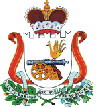 